Ecole Maternelle Pfoeller, 17 rue de la Zorn,                                             Ecole Maternelle Pfoeller, 17 rue de la Zorn,67300 Schiltigheim- tél. : 03.88.33.63.70                                                   67300 Schiltigheim- tél. : 03.88.33.63.70SAC A ALBUM SAC A ALBUM Aujourd'hui, votre enfant a emprunté le « sac à album » :LE BOUTON DE LA SORCIEREAujourd'hui, votre enfant a emprunté le « sac à album » :LE BOUTON DE LA SORCIERECe livre a été lu et travaillé en classe.Votre enfant connaît déjà l’histoire.Ce livre a été lu et travaillé en classe.Votre enfant connaît déjà l’histoire.Contenu précis de ce sac :l’album : « Le bouton de la sorcière » de Rosalinde Bonnet aux éditions Nathanun CD avec l’enregistrement de l’histoire en français et dans plusieurs autres langues parlées dans différentes familles de l’école.un petit jeu à pratiquer en famille : les personnages de l’histoire + jetons-boutons rouges à placer à l’endroit où ils apparaissent sur le personnageun imagier pour apprendre à nommer les personnages et les parties du corpsContenu précis de ce sac :l’album : « Le bouton de la sorcière » de Rosalinde Bonnet aux éditions Nathanun CD avec l’enregistrement de l’histoire en français et dans plusieurs autres langues parlées dans différentes familles de l’école.un petit jeu à pratiquer en famille : les personnages de l’histoire + jetons-boutons rouges à placer à l’endroit où ils apparaissent sur le personnageun imagier pour apprendre à nommer les personnages et les parties du corps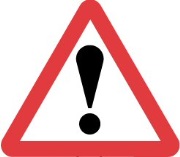 Vous empruntez ce sac pour une soirée ou un week-end à la maison.Merci de prendre soin de tout le contenu du sac…Pour permettre à ce « sac à album » de circuler parmi tous les enfants qui le souhaitent, merci de le rapporter dès le matin d’école suivant, en vérifiant qu’il soit bien complet.Vous empruntez ce sac pour une soirée ou un week-end à la maison.Merci de prendre soin de tout le contenu du sac…Pour permettre à ce « sac à album » de circuler parmi tous les enfants qui le souhaitent, merci de le rapporter dès le matin d’école suivant, en vérifiant qu’il soit bien complet.